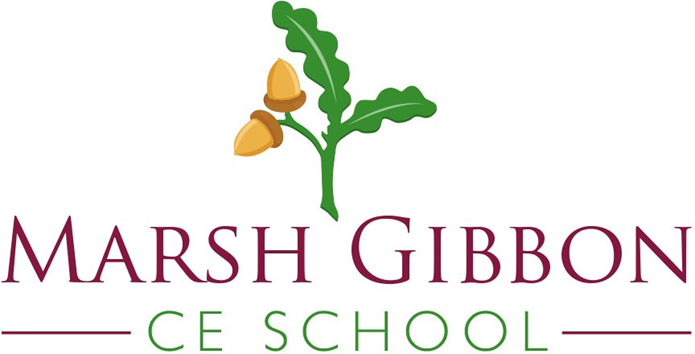 Succeeding together -  fostering a love of learning, within a nurturing Christian  community, to bring out ‘the best in everyone’. Jigsaw, the mindful approach to PSHE is a progressive and spiral scheme of learning. In planning the lessons, Jigsaw PSHE ensures that learning from previous years is revisited and extended, adding new concepts, knowledge and skills, year on year as appropriate. The table below draws out the spiral knowledge and skills progression within the Dreams and Goals Puzzle (unit of work) including the key vocabulary used in each year group and suggestions for Family Learning.Jigsaw, the mindful approach to PSHE is a progressive and spiral scheme of learning. In planning the lessons, Jigsaw PSHE ensures that learning from previous years is revisited and extended, adding new concepts, knowledge and skills, year on year as appropriate. The table below draws out the spiral knowledge and skills progression within the Dreams and Goals Puzzle (unit of work) including the key vocabulary used in each year group and suggestions for Family Learning.Jigsaw, the mindful approach to PSHE is a progressive and spiral scheme of learning. In planning the lessons, Jigsaw PSHE ensures that learning from previous years is revisited and extended, adding new concepts, knowledge and skills, year on year as appropriate. The table below draws out the spiral knowledge and skills progression within the Dreams and Goals Puzzle (unit of work) including the key vocabulary used in each year group and suggestions for Family Learning.Jigsaw, the mindful approach to PSHE is a progressive and spiral scheme of learning. In planning the lessons, Jigsaw PSHE ensures that learning from previous years is revisited and extended, adding new concepts, knowledge and skills, year on year as appropriate. The table below draws out the spiral knowledge and skills progression within the Dreams and Goals Puzzle (unit of work) including the key vocabulary used in each year group and suggestions for Family Learning.Jigsaw, the mindful approach to PSHE is a progressive and spiral scheme of learning. In planning the lessons, Jigsaw PSHE ensures that learning from previous years is revisited and extended, adding new concepts, knowledge and skills, year on year as appropriate. The table below draws out the spiral knowledge and skills progression within the Dreams and Goals Puzzle (unit of work) including the key vocabulary used in each year group and suggestions for Family Learning.Jigsaw, the mindful approach to PSHE is a progressive and spiral scheme of learning. In planning the lessons, Jigsaw PSHE ensures that learning from previous years is revisited and extended, adding new concepts, knowledge and skills, year on year as appropriate. The table below draws out the spiral knowledge and skills progression within the Dreams and Goals Puzzle (unit of work) including the key vocabulary used in each year group and suggestions for Family Learning.Jigsaw, the mindful approach to PSHE is a progressive and spiral scheme of learning. In planning the lessons, Jigsaw PSHE ensures that learning from previous years is revisited and extended, adding new concepts, knowledge and skills, year on year as appropriate. The table below draws out the spiral knowledge and skills progression within the Dreams and Goals Puzzle (unit of work) including the key vocabulary used in each year group and suggestions for Family Learning.DGKnowledgeSocial and Emotional SkillsQuestions for Family LearningEYFSAges 3-5Know what a challenge isKnow that it is important to keep tryingKnow what a goal isKnow how to set goals and work towards themKnow which words are kindKnow some jobs that they might like to do when they are olderKnow that they must work hard now in order to be able to achieve the job they want when they are olderKnow when they have achieved a goalUnderstand that challenges can be difficultRecognise some of the feelings linked to perseveranceTalk about a time that they kept on trying and achieved a goalBe ambitiousResilienceRecognise how kind words can encourage peopleFeel proudCelebrate successWhat is a challenge?How does it feel when you think you can’t do something?What job would you like when you are older?What goals have you set?Why is it important to keep trying?Tell me about a time when something was hard but you kept trying.How do you like to celebrate when you achieve something?How can we celebrate together?How does Jigsaw Jenie help you in lessons?Can you tell me about Calm Me time?EYFSAges 3-5In this Puzzle the children talk about challenges and facing up to them. They discuss not giving up and trying until they have achieved their goal. The children are encouraged to think about jobs that they might like to have when they are older and are taught to associate what they learn now with being able to have the job they want. They also talk about achieving goals and the feelings linked to this.In this Puzzle the children talk about challenges and facing up to them. They discuss not giving up and trying until they have achieved their goal. The children are encouraged to think about jobs that they might like to have when they are older and are taught to associate what they learn now with being able to have the job they want. They also talk about achieving goals and the feelings linked to this.In this Puzzle the children talk about challenges and facing up to them. They discuss not giving up and trying until they have achieved their goal. The children are encouraged to think about jobs that they might like to have when they are older and are taught to associate what they learn now with being able to have the job they want. They also talk about achieving goals and the feelings linked to this.EYFSAges 3-5Key VocabularyDream, Goal, Challenge, Job, Ambition, Perseverance, Achievement, Happy, Kind, Encourage.Key VocabularyDream, Goal, Challenge, Job, Ambition, Perseverance, Achievement, Happy, Kind, Encourage.Key VocabularyDream, Goal, Challenge, Job, Ambition, Perseverance, Achievement, Happy, Kind, Encourage.DGKnowledgeSocial and Emotional SkillsQuestions for Family LearningY1Ages 5-6Know how to set simple goalsKnow how to achieve a goalKnow how to work well with a partnerKnow that tackling a challenge can stretch their learningKnow how to identify obstacles which make achieving their goals difficult and work out how to overcome themKnow when a goal has been achievedRecognise things that they do wellExplain how they learn bestCelebrate an achievement with a friendRecognise their own feelings when faced with a challengeRecognise their own feelings when they are faced with an obstacleRecognise how they feel when they overcome an obstacleCan store feelings of success so that they can be used in the futureWhat goals have you set at school?What goal would you like to set for home?What do you need to do achieve your goal?How do you feel when something is difficult?How do you feel when you have achieved a goal?How can we celebrate your achievements together?How does Jigsaw Jack help you in lessons?Can you tell me about Calm Me time?Y1Ages 5-6In this Puzzle the class talk about setting simple goals, how to achieve them as well as overcoming difficulties when they try. The children learn to recognise the feelings associated with facing obstacles to achieving their goals as well as when they achieve them. They discuss partner working and how to do this well.In this Puzzle the class talk about setting simple goals, how to achieve them as well as overcoming difficulties when they try. The children learn to recognise the feelings associated with facing obstacles to achieving their goals as well as when they achieve them. They discuss partner working and how to do this well.In this Puzzle the class talk about setting simple goals, how to achieve them as well as overcoming difficulties when they try. The children learn to recognise the feelings associated with facing obstacles to achieving their goals as well as when they achieve them. They discuss partner working and how to do this well.Y1Ages 5-6Key VocabularyProud, Success, Achievement, Goal, Treasure, Coins, Goal, Learning, Stepping-stones, Process, Working together, Team work, Celebrate, Learning, Stretchy, Challenge, Feelings, Obstacle, Overcome, Achieve, Dreams, Goals.Key VocabularyProud, Success, Achievement, Goal, Treasure, Coins, Goal, Learning, Stepping-stones, Process, Working together, Team work, Celebrate, Learning, Stretchy, Challenge, Feelings, Obstacle, Overcome, Achieve, Dreams, Goals.Key VocabularyProud, Success, Achievement, Goal, Treasure, Coins, Goal, Learning, Stepping-stones, Process, Working together, Team work, Celebrate, Learning, Stretchy, Challenge, Feelings, Obstacle, Overcome, Achieve, Dreams, Goals.DGKnowledgeSocial and Emotional SkillsQuestions for Family LearningY2Ages 6-7Know how to choose a realistic goal and think about how to achieve itKnow that it is important to persevereKnow how to recognise what working together well looks likeKnow what good group working looks likeKnow how to share success with other peopleBe able to describe their own achievements and the feelings linked to thisRecognise their own strengths as a learnerRecognise how working with others can be helpfulBe able to work effectively with a partnerBe able to choose a partner with whom they work wellBe able to work as part of a groupRecognise how it feels to be part of a group that succeeds and store this feelingWhat goals have you set at school?What goal would you like to set for home?What do you need to do achieve your goal?How do you feel when something is difficult?How do you feel when you have achieved a goal?How do you like to celebrate when you achieve something you are proud of?How can we celebrate each other’s achievements at home?Does Jigsaw Jo help you learn?Do you have Pause Points with Jigsaw Jerrie Cat? Do these help you?Y2Ages 6-7In this Puzzle the class talk about setting realistic goals and how they can achieve them. They discuss perseverance when they find things difficult as well as recognising their strengths as a learner. The children talk about group work and reflect on who they work well with and who they don’t. They also talk about sharing success with other people.In this Puzzle the class talk about setting realistic goals and how they can achieve them. They discuss perseverance when they find things difficult as well as recognising their strengths as a learner. The children talk about group work and reflect on who they work well with and who they don’t. They also talk about sharing success with other people.In this Puzzle the class talk about setting realistic goals and how they can achieve them. They discuss perseverance when they find things difficult as well as recognising their strengths as a learner. The children talk about group work and reflect on who they work well with and who they don’t. They also talk about sharing success with other people.Y2Ages 6-7Key VocabularyRealistic, Proud, Success, Celebrate, Achievement, Goal, Strength, Persevere, Challenge, Difficult, Easy, Learning Together, Partner, Team work, Product.Key VocabularyRealistic, Proud, Success, Celebrate, Achievement, Goal, Strength, Persevere, Challenge, Difficult, Easy, Learning Together, Partner, Team work, Product.Key VocabularyRealistic, Proud, Success, Celebrate, Achievement, Goal, Strength, Persevere, Challenge, Difficult, Easy, Learning Together, Partner, Team work, Product.DGKnowledgeSocial and Emotional SkillsQuestions for Family LearningY3Ages 7-8Know about specific people who have overcome difficult challenges to achieve successKnow what dreams and ambitions are important to themKnow how they can best overcome learning challengesKnow that they are responsible for their own learningKnow what their own strengths are as a learnerKnow what an obstacle is and how they can hinder achievementKnow how to take steps to overcome obstaclesKnow how to evaluate their own learning progress and identify how it can be better next timeRecognise other people’s achievements in overcoming difficultiesImagine how it will feel when they achieve their dream / ambitionCan break down a goal into small stepsRecognise how other people can help them to achieve their goalsCan manage feelings of frustration linked to facing obstaclesCan share their success with othersCan store feelings of success (in their internal treasure chest) to be used at another timeCan you tell me about someone who overcame an obstacle to achieve their goal.What ambition is important to you?What can you do if something is difficult?How does it feel to be stuck?How can I help you to achieve your goal?What might it feel like when you achieve your goal?Describe how it felt when you achieved your goal?How can you use this feeling the next time you are stuck?How does Jigsaw Jino help your Jigsaw work?Do you enjoy Calm Me time?Y3Ages 7-8In this Puzzle the class look at examples of people who have overcome challenges to achieve success and discuss what they can learn from these stories. The children identify their own dreams and ambitions and discuss how it will feel when they achieve them. They talk about facing learning challenges and identify their own strategies for overcoming these. The children talk about obstacles which might stop them from achieving their goals and how to overcome these. They reflect on their progress and successes and identify what they could do better next time.In this Puzzle the class look at examples of people who have overcome challenges to achieve success and discuss what they can learn from these stories. The children identify their own dreams and ambitions and discuss how it will feel when they achieve them. They talk about facing learning challenges and identify their own strategies for overcoming these. The children talk about obstacles which might stop them from achieving their goals and how to overcome these. They reflect on their progress and successes and identify what they could do better next time.In this Puzzle the class look at examples of people who have overcome challenges to achieve success and discuss what they can learn from these stories. The children identify their own dreams and ambitions and discuss how it will feel when they achieve them. They talk about facing learning challenges and identify their own strategies for overcoming these. The children talk about obstacles which might stop them from achieving their goals and how to overcome these. They reflect on their progress and successes and identify what they could do better next time.Y3Ages 7-8Key VocabularyPerseverance, Challenges, Success, Obstacles, Dreams, Goals, Ambitions, Future, Aspirations, Garden, Decorate, Team work, Enterprise, Design, Cooperation, Product, Strengths, Motivated, Enthusiastic, Excited, Efficient, Responsible, Frustration, ‘Solve It Together’ Technique, Solutions, Review, Learning, Celebrate, Evaluate.Key VocabularyPerseverance, Challenges, Success, Obstacles, Dreams, Goals, Ambitions, Future, Aspirations, Garden, Decorate, Team work, Enterprise, Design, Cooperation, Product, Strengths, Motivated, Enthusiastic, Excited, Efficient, Responsible, Frustration, ‘Solve It Together’ Technique, Solutions, Review, Learning, Celebrate, Evaluate.Key VocabularyPerseverance, Challenges, Success, Obstacles, Dreams, Goals, Ambitions, Future, Aspirations, Garden, Decorate, Team work, Enterprise, Design, Cooperation, Product, Strengths, Motivated, Enthusiastic, Excited, Efficient, Responsible, Frustration, ‘Solve It Together’ Technique, Solutions, Review, Learning, Celebrate, Evaluate.DGKnowledgeSocial and Emotional SkillsQuestions for Family LearningY4Ages 8-9Know what their own hopes and dreams areKnow that hopes and dreams don’t always come trueKnow that reflecting on positive and happy experiences can help them to counteract disappointmentKnow how to make a new plan and set new goals even if they have been disappointedKnow how to work out the steps they need to take to achieve a goalKnow how to work as part of a successful groupKnow how to share in the success of a groupCan talk about their hopes and dreams and the feelings associated with theseCan identify the feeling of disappointmentCan identify a time when they have felt disappointedBe able to cope with disappointmentHelp others to cope with disappointmentCan identify what resilience isHave a positive attitudeEnjoy being part of a group challengeCan share their success with othersCan store feelings of success (in their internal treasure chest) to be used at another timeWhat are your hopes and dreams?Can you tell me about a time that one of your dreams didn’t come true?What can we do when we feel disappointed?What is resilience?Describe how it felt when you achieved your goal?Can I tell you what my dreams and goals were when I was your age?How can you use this feeling the next time you are stuck?Does Calm Me time help you when you are feeling stuck?How does Jigsaw Jaz help you learn?Y4Ages 8-9In this Puzzle the children talk about their hopes and dreams. They discuss how it feels when dreams don’t come true and how to cope with / overcome feelings of disappointment. The children talk about making new plans and setting new goals even if they have been disappointed. The class talk about group work and overcoming challenges together. They reflect on their successes and the feelings associated with overcoming a challenge.In this Puzzle the children talk about their hopes and dreams. They discuss how it feels when dreams don’t come true and how to cope with / overcome feelings of disappointment. The children talk about making new plans and setting new goals even if they have been disappointed. The class talk about group work and overcoming challenges together. They reflect on their successes and the feelings associated with overcoming a challenge.In this Puzzle the children talk about their hopes and dreams. They discuss how it feels when dreams don’t come true and how to cope with / overcome feelings of disappointment. The children talk about making new plans and setting new goals even if they have been disappointed. The class talk about group work and overcoming challenges together. They reflect on their successes and the feelings associated with overcoming a challenge.Y4Ages 8-9Key VocabularyDream, Hope, Goal, Determination, Perseverance, Resilience, Positive attitude, Disappointment, Fears, Hurts, Positive experiences, Plans, Cope, Help, Self-belief, Motivation, Commitment, Enterprise, Design, Cooperation, Success, Celebrate, Evaluate.Key VocabularyDream, Hope, Goal, Determination, Perseverance, Resilience, Positive attitude, Disappointment, Fears, Hurts, Positive experiences, Plans, Cope, Help, Self-belief, Motivation, Commitment, Enterprise, Design, Cooperation, Success, Celebrate, Evaluate.Key VocabularyDream, Hope, Goal, Determination, Perseverance, Resilience, Positive attitude, Disappointment, Fears, Hurts, Positive experiences, Plans, Cope, Help, Self-belief, Motivation, Commitment, Enterprise, Design, Cooperation, Success, Celebrate, Evaluate.DGKnowledgeSocial and Emotional SkillsQuestions for Family LearningY5Ages 9-10Know that they will need money to help them to achieve some of their dreamsKnow about a range of jobs that are carried out by people I knowKnow that different jobs pay more money than othersKnow the types of job they might like to do when they are olderKnow that young people from different cultures may have different dreams and goalsKnow that communicating with someone from a different culture means that they can learn from them and vice versaKnow ways that they can support young people in their own culture and abroadVerbalise what they would like their life to be like when they are grown upAppreciate the contributions made by people in different jobsAppreciate the opportunities learning and education can give themReflect on the differences between their own learning goals and those of someone from a different cultureAppreciate the differences between themselves and someone from a different cultureUnderstand why they are motivated to make a positive contribution to supporting othersWhat are your dreams and goals?Why might you need money to help you achieve your dreams and goals?What jobs are you interested in doing when you are a grown-up?How much do each of these jobs pay?Tell me about the hopes and dreams of someone from a different culture? What are the similarities and differences form your own?Shall I share with you what my dreams and goals were when I was at school?What are the differences and similarities between you and someone from a different culture?How does Jigsaw Jerrie Cat help you pause and reflect?Does Calm Me time have a positive effect on you?Y5Ages 9-10In this Puzzle the class talk about their dreams and goals and how they might need money to help them achieve them. They look at jobs that people they know do, they look at the fact that some jobs pay more money than others and reflect on what types of jobs they might like to do when they are older. The children look as the similarities and differences between themselves (and their dreams and goals) and someone from a different culture.In this Puzzle the class talk about their dreams and goals and how they might need money to help them achieve them. They look at jobs that people they know do, they look at the fact that some jobs pay more money than others and reflect on what types of jobs they might like to do when they are older. The children look as the similarities and differences between themselves (and their dreams and goals) and someone from a different culture.In this Puzzle the class talk about their dreams and goals and how they might need money to help them achieve them. They look at jobs that people they know do, they look at the fact that some jobs pay more money than others and reflect on what types of jobs they might like to do when they are older. The children look as the similarities and differences between themselves (and their dreams and goals) and someone from a different culture.Y5Ages 9-10Key VocabularyDream, Hope, Goal, Feeling, Achievement, Money, Grown Up, Adult, Lifestyle, Job, Career, Profession, Money, Salary, Contribution, Society, Determination, Perseverance, Motivation, Aspiration, Culture, Country, Sponsorship, Communication, Support, Rallying, Team Work, Cooperation, Difference.Key VocabularyDream, Hope, Goal, Feeling, Achievement, Money, Grown Up, Adult, Lifestyle, Job, Career, Profession, Money, Salary, Contribution, Society, Determination, Perseverance, Motivation, Aspiration, Culture, Country, Sponsorship, Communication, Support, Rallying, Team Work, Cooperation, Difference.Key VocabularyDream, Hope, Goal, Feeling, Achievement, Money, Grown Up, Adult, Lifestyle, Job, Career, Profession, Money, Salary, Contribution, Society, Determination, Perseverance, Motivation, Aspiration, Culture, Country, Sponsorship, Communication, Support, Rallying, Team Work, Cooperation, Difference.DGKnowledgeSocial and Emotional SkillsQuestions for Family LearningY6Ages 10-11Know their own learning strengthsKnow how to set realistic and challenging goalsKnow what the learning steps are they need to take to achieve their goalKnow a variety of problems that the world is facingKnow how to work with other people to make the world a better placeKnow some ways in which they could work with others to make the world a better placeKnow what their classmates like and admire about themUnderstand why it is important to stretch the boundaries of their current learningSet success criteria so that they know when they have achieved their goalRecognise the emotions they experience when they consider people in the world who are suffering or living in difficult circumstancesEmpathise with people who are suffering or living in difficult situationsBe able to give praise and compliments to other people when they recognise that person’s achievementsWhat are your learning strengths?What goal have you set at school?What goal have you set for home?How can I help you achieve your goals?What problems in the world are you worried about? Is there anything we can do to help?What do you think your classmates admire and like about you?What do you think your family admire and like about you?What do you admire about other people?Do you have any role models?Does calm Me time help you regulate your emotions?Y6Ages 10-11In this Puzzle the class talk about their own strengths and further stretching themselves by setting challenging and realistic goals. They discuss the learning steps they’ll need to take as well as talking about how to stay motivated. The children explore various global issues and explore places where people may be suffering or living in difficult situations – whilst doing this they reflect on their own emotions linked to this learning. The class also talk about what they think their classmates like and admire about them as well as working on giving others praise and compliments.In this Puzzle the class talk about their own strengths and further stretching themselves by setting challenging and realistic goals. They discuss the learning steps they’ll need to take as well as talking about how to stay motivated. The children explore various global issues and explore places where people may be suffering or living in difficult situations – whilst doing this they reflect on their own emotions linked to this learning. The class also talk about what they think their classmates like and admire about them as well as working on giving others praise and compliments.In this Puzzle the class talk about their own strengths and further stretching themselves by setting challenging and realistic goals. They discuss the learning steps they’ll need to take as well as talking about how to stay motivated. The children explore various global issues and explore places where people may be suffering or living in difficult situations – whilst doing this they reflect on their own emotions linked to this learning. The class also talk about what they think their classmates like and admire about them as well as working on giving others praise and compliments.Y6Ages 10-11Key VocabularyDream, Hope, Goal, Learning, strengths, Stretch, Achievement, Personal, Realistic, Unrealistic, Feeling, Success, Criteria, Learning steps, Money, Global issue, Suffering, Concern, Hardship, Sponsorship, Empathy, Motivation, Admire, Respect, Praise, Compliment, Contribution, Recognition.Key VocabularyDream, Hope, Goal, Learning, strengths, Stretch, Achievement, Personal, Realistic, Unrealistic, Feeling, Success, Criteria, Learning steps, Money, Global issue, Suffering, Concern, Hardship, Sponsorship, Empathy, Motivation, Admire, Respect, Praise, Compliment, Contribution, Recognition.Key VocabularyDream, Hope, Goal, Learning, strengths, Stretch, Achievement, Personal, Realistic, Unrealistic, Feeling, Success, Criteria, Learning steps, Money, Global issue, Suffering, Concern, Hardship, Sponsorship, Empathy, Motivation, Admire, Respect, Praise, Compliment, Contribution, Recognition.